Комитет по развитию и интеллектуальной собственности (КРИС)Двадцатая сессияЖенева, 27 ноября – 1 декабря 2017 г.РЕЗЮМЕ ПРЕДСЕДАТЕЛЯ 	Двадцатая сессия КРИС состоялась 27 ноября–1 декабря 2017 г.  В работе сессии приняли участие 91 государство-член и 28 наблюдателей.  Сессию открыл Постоянный представитель Туниса при Отделении Организации Объединенных Наций в Женеве посол Валид Дудеш.  На открытии выступил Генеральный директор;  в своем заявлении он, в частности, подчеркнул, каких успехов удалось достичь на пути реализации Повестки дня в области развития (ПДР) за десять лет, прошедшие с момента ее принятия.  Он отметил приверженность и напряженную работу государств-членов и Секретариата, направленную на интеграцию соображений развития во все направления деятельности Организации.  	В рамках пункта 2 повестки дня Комитет избрал исполняющей обязанности заместителя Председателя второго секретаря Постоянного представительства Пакистана в Женеве г-жу Зунаиру Латиф.	В рамках пункта 3 повестки дня Комитет принял проект повестки дня, содержащийся в документе CDIP/20/1 Prov. 4.	В рамках пункта 4 повестки дня Комитет принял проект отчета о девятнадцатой сессии КРИС, содержащийся в документе CDIP/19/12 Prov.	В рамках пункта 5 повестки дня Комитет заслушал общие заявления.  Делегации заявили о своей поддержке усилий Организации в области выполнения и широкого внедрения во все направления деятельности рекомендаций ПДР.  Они отметили важные вопросы, находящиеся на рассмотрении Комитета, и вновь подтвердили свою готовность к конструктивному взаимодействию в интересах дальнейшей работы.	В рамках пункта 6 повестки дня Комитет рассмотрел следующее:	6.1	Отчеты о ходе реализации проектов, содержащиеся в документе CDIP/20/2.  Комитет принял к сведению прогресс в реализации шести проектов, находящихся на стадии выполнения.  Руководители проектов прокомментировали замечания делегаций и приняли к сведению поручения Комитета.  Комитет постановил продлить на полгода работу по проекту «Интеллектуальная собственность и социально-экономическое развитие – этап II».	6.2	Меры, принятые для распространения информации, содержащейся в базе данных о гибких возможностях, изложенные в документе CDIP/20/5.  Секретариат отреагировал на замечания делегаций.  Комитет принял к сведению представленную в документе информацию.6.3	Вклад различных органов ВОИС в выполнение соответствующих рекомендаций ПДР, информация о котором содержится в документе CDIP/20/9.  Комитет принял к сведению представленную в документе информацию.	6.4	План расширения использования веб-форума, созданного в рамках проекта «Интеллектуальная собственность и передача технологий:  общие проблемы – построение решений», содержащийся в документе CDIP/20/7.  Комитет принял к сведению информацию, представленную в документе.  Было решено продолжить обсуждение вопросов, поднятых в данном контексте, на следующей сессии Комитета.6.5	Информацию об увеличении масштабов деятельности и объема ресурсов ВОИС, связанных с передачей технологий, которая содержится в документе CDIP/20/11.  Комитет принял к сведению представленную в документе информацию.  Он призвал Секретариат продолжать расширять масштабы деятельности и объем ресурсов ВОИС, связанных с передачей технологий. 	6.6	Описание международных форумов и конференций, направленных на осуществление инициатив и мероприятий по передаче технологий, содержащееся в документе CDIP/20/12.  Комитет принял к сведению информацию, представленную в документе.  Было решено обсудить все обновленные данные о международных форумах и конференциях, направленных на осуществление инициатив и мероприятий по передаче технологий, в частности в области интеллектуальной собственности, на следующей сессии Комитета.7.	В рамках пункта 6 (i) повестки дня Комитет рассмотрел следующее:	7.1	Отчет о круглом столе ВОИС, посвященном технической помощи и укреплению потенциала:  обмен опытом и информацией об инструментарии и методиках, содержащийся в документе CDIP/20/3.  Комитет принял к сведению информацию, представленную в отчете.7.2	Отчет о функционировании базы данных «Реестр консультантов ВОИС», содержащийся в документе CDIP/20/6.  Комитет принял к сведению информацию, представленную в документе.  Было решено, что по итогам интегрирования Реестра консультантов в среду планирования общеорганизационных ресурсов (ПОР) Секретариат выступит с презентацией на следующей сессии КРИС.8.	В рамках пункта 7 повестки дня Комитет рассмотрел следующее:	8.1	Отчет о деятельность по итогам осуществления экспериментального проекта по интеллектуальной собственности и управлению образцами для развития бизнеса в развивающихся и наименее развитых странах (НРС), содержащийся в документе CDIP/20/4.  Комитет одобрил предложенный Секретариатом в этом документе подход.8.2	Пересмотренное предложение Африканской группы о проведении раз в два года международной конференции по интеллектуальной собственности и развитию, содержащееся в документе CDIP/20/8.  Комитет постановил продолжить его обсуждение на своей следующей сессии. 8.3	Обсуждение пункта 5 совместного предложения делегаций Соединенных Штатов Америки, Австралии и Канады относительно деятельности, связанной с передачей технологии, содержащегося в приложении I к документу CDIP/18/6 Rev., и, в этой связи, компиляцию материалов о платформах обмена технологиями и их лицензирования, содержащуюся в документе CDIP/20/10 Rev.  Комитет принял к сведению представленную в документе информацию и после отзыва предложения его авторами постановил закрыть обсуждение пункта 5 совместного предложения. 8.4	Обсуждение путей достижения ЦУР на будущих сессиях КРИС, в том числе просьбы о включении в повестку дня соответствующего постоянного пункта.  Комитет постановил продолжить обсуждение данного вопроса на своей следующей сессии.8.5	Обсуждение выполнения рекомендаций, вынесенных по результатам независимого анализа, содержащегося в документе CDIP/18/7.  Комитет постановил продолжить обсуждение в свете решения, содержащегося в пункте 8.1 резюме Председателя девятнадцатой сессии.  Было принято решение продолжить на следующей сессии обсуждение рекомендаций 5 и 11 и предложить Аналитической группе представить дополнительные разъяснения этих рекомендаций, предпочтительно в режиме вебкастинга.  Кроме того, было принято решение, что заинтересованные государства-члены представят в письменной форме свои замечания и предложения относительно способов и стратегии выполнения принятых рекомендаций.  Замечания и предложения государств-членов должны поступить в Секретариат до конца февраля 2018 г.  Секретариат подготовит сводный документ на основе полученных от государств-членов замечаний и предложений и представит его на двадцать первой сессии Комитета.  8.6	Исследования, подготовленные в контексте проекта «Интеллектуальная собственность и социально-экономическое развитие – этап II», а именно (i) исследование использования интеллектуальной собственности в Колумбии, содержащееся в документе CDIP/20/INF/2; и (ii) исследование использования системы интеллектуальной собственности в Центральной Америке и Доминиканской Республике, содержащееся в документе CDIP/20/INF/3.  Комитет принял к сведению информацию, содержащуюся в данных исследованиях.9. 	В рамках пункта 8 повестки дня «Интеллектуальная собственность и развитие» ряд делегаций предложили вопросы для рассмотрения в связи с данным пунктом.  Было принято решено, что заинтересованные государства-члены представят свои предложения в Секретариат в письменной форме для их обсуждения на следующей сессии.  Замечания и предложения государств-членов должны поступить в Секретариат до конца февраля 2018 года.  Секретариат подготовит сводный документ на основе полученных от государств-членов замечаний и предложений и представит его на двадцать первой сессии Комитета. 10. 	В рамках пункта 9 повестки дня, касающегося дальнейшей работы, Комитет согласовал перечень вопросов и документов к следующей сессии.11.	Комитет отметил, что проект отчета о двадцатой сессии будет подготовлен Секретариатом и публикован на веб-сайте ВОИС.  Комментарии к проекту отчета должны быть представлены в письменной форме в Секретариат, желательно за восемь недель до начала следующей сессии.  Затем проект отчета будет рассмотрен на предмет его принятия на двадцать первой сессии Комитета.12.	Настоящее резюме будет представлять собой отчет Комитета для Генеральной Ассамблеи. [Конец документа]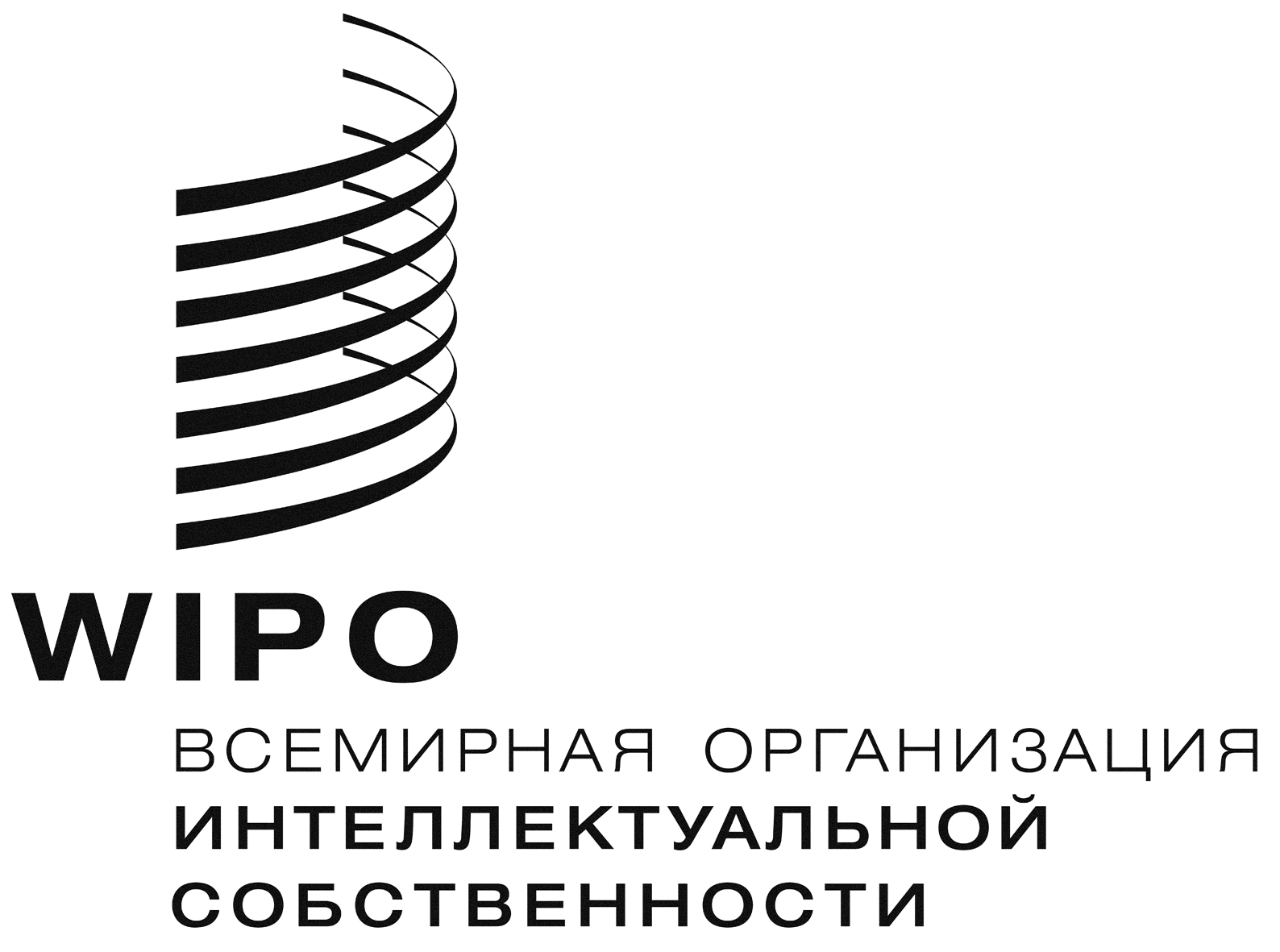 Rоригинал:  английскийоригинал:  английскийоригинал:  английскийдата: 1 декабря 2017 г.дата: 1 декабря 2017 г.дата: 1 декабря 2017 г.